BGCFLMATHS DEPARTMENT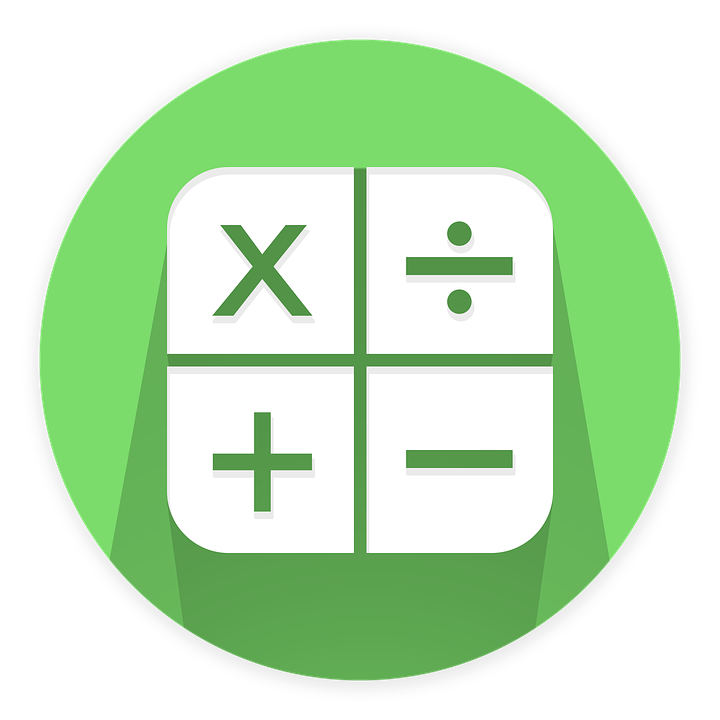 YEAR 9SCHEME OF WORKThis scheme of work is to be used as a guide only.  Sometimes due to unforeseen circumstances the class may be a week behind or sometimes may even a week ahead of schedule.  The topics will still be covered in the same order.Term 1Year 9Term 2 Year 9Term 3 Year 9Term 4Term 5Term 6NumberLearning Objectives.Resources.     Week 1Up to Stage 6: Add, multiply and divide on paper.Play money.  Number lines.Dice.Cubes.Counters.Worksheets.Test sheets.ICT: My Maths, Twinkl and many more resources.Week 2Stage 4: Recognise and use negative numbers in real life situations.Play money.  Number lines.Dice.Cubes.Counters.Worksheets.Test sheets.ICT: My Maths, Twinkl and many more resources.Week 2Stage 4: Recognise and use negative numbers in real life situations.Play money.  Number lines.Dice.Cubes.Counters.Worksheets.Test sheets.ICT: My Maths, Twinkl and many more resources.Week 2Stage 4: Order negative numbers.Play money.  Number lines.Dice.Cubes.Counters.Worksheets.Test sheets.ICT: My Maths, Twinkl and many more resources.Week 2Stage 4: Add and subtract negative numbers.Play money.  Number lines.Dice.Cubes.Counters.Worksheets.Test sheets.ICT: My Maths, Twinkl and many more resources.Week 3Stage 7: Add and subtract decimals to 2 decimal places.  Play money.  Number lines.Dice.Cubes.Counters.Worksheets.Test sheets.ICT: My Maths, Twinkl and many more resources.Week 3Stage 7: Multiply and divide numbers to 2 decimal places.Play money.  Number lines.Dice.Cubes.Counters.Worksheets.Test sheets.ICT: My Maths, Twinkl and many more resources.Week 4Stage 7. Multiply any number by 10, 100 and 1000.Play money.  Number lines.Dice.Cubes.Counters.Worksheets.Test sheets.ICT: My Maths, Twinkl and many more resources.Week 4Stage 7: Divide any number by 10, 100 and 1000.Play money.  Number lines.Dice.Cubes.Counters.Worksheets.Test sheets.ICT: My Maths, Twinkl and many more resources.Week 5Stage 7: Multiply a 3 digit number by a 2 digit number.Play money.  Number lines.Dice.Cubes.Counters.Worksheets.Test sheets.ICT: My Maths, Twinkl and many more resources.Week 5Stage 7: Divide a 3 digit number by a 2 digit number.Play money.  Number lines.Dice.Cubes.Counters.Worksheets.Test sheets.ICT: My Maths, Twinkl and many more resources.Week 6Consolidation and end of term test.Play money.  Number lines.Dice.Cubes.Counters.Worksheets.Test sheets.ICT: My Maths, Twinkl and many more resources.Advice: Less able pupils may not complete all sections.  They can concentrate on understanding number and simple addition and subtraction.  Use SOW for years 7 and 8 if required.Most able pupils can progress further by solving problems involving 4 or more digits including several decimal places.Many activities can be taught as starters or games at the end of each lesson.Advice: Less able pupils may not complete all sections.  They can concentrate on understanding number and simple addition and subtraction.  Use SOW for years 7 and 8 if required.Most able pupils can progress further by solving problems involving 4 or more digits including several decimal places.Many activities can be taught as starters or games at the end of each lesson.Advice: Less able pupils may not complete all sections.  They can concentrate on understanding number and simple addition and subtraction.  Use SOW for years 7 and 8 if required.Most able pupils can progress further by solving problems involving 4 or more digits including several decimal places.Many activities can be taught as starters or games at the end of each lesson.Shape and MeasureLearning Objectives.Resources.Week 1Stage 3: Reflect simple shapes in a mirror line.Number lines.Rulers.Metre rules.Pairs of compasses.Angle measures.Trundle wheels.Weighing scales.Measuring jugs.Maps.Textbooks.Worksheets.Plastic shapes.Test sheets.ICT: My Maths, Twinkl and many more resources.Week 1Stage 3: Recognise symmetry in 2D shapes.Number lines.Rulers.Metre rules.Pairs of compasses.Angle measures.Trundle wheels.Weighing scales.Measuring jugs.Maps.Textbooks.Worksheets.Plastic shapes.Test sheets.ICT: My Maths, Twinkl and many more resources.Week 1Stage 4: Know the order of rotational symmetry of a shape.Number lines.Rulers.Metre rules.Pairs of compasses.Angle measures.Trundle wheels.Weighing scales.Measuring jugs.Maps.Textbooks.Worksheets.Plastic shapes.Test sheets.ICT: My Maths, Twinkl and many more resources.Week 2Stage 6: Enlarge shapes by a positive whole scale factor.Number lines.Rulers.Metre rules.Pairs of compasses.Angle measures.Trundle wheels.Weighing scales.Measuring jugs.Maps.Textbooks.Worksheets.Plastic shapes.Test sheets.ICT: My Maths, Twinkl and many more resources.Week 2Stage 6: Enlarge shapes by a positive whole scale factor.Number lines.Rulers.Metre rules.Pairs of compasses.Angle measures.Trundle wheels.Weighing scales.Measuring jugs.Maps.Textbooks.Worksheets.Plastic shapes.Test sheets.ICT: My Maths, Twinkl and many more resources.Week 2Stage 6: Level 6: Enlarge shapes by a negative whole scale factor.Number lines.Rulers.Metre rules.Pairs of compasses.Angle measures.Trundle wheels.Weighing scales.Measuring jugs.Maps.Textbooks.Worksheets.Plastic shapes.Test sheets.ICT: My Maths, Twinkl and many more resources.Week 3Stage 5: Find areas of shapes made from rectangles.Number lines.Rulers.Metre rules.Pairs of compasses.Angle measures.Trundle wheels.Weighing scales.Measuring jugs.Maps.Textbooks.Worksheets.Plastic shapes.Test sheets.ICT: My Maths, Twinkl and many more resources.Week 3Stage 6: Find the volume of a cuboid.Number lines.Rulers.Metre rules.Pairs of compasses.Angle measures.Trundle wheels.Weighing scales.Measuring jugs.Maps.Textbooks.Worksheets.Plastic shapes.Test sheets.ICT: My Maths, Twinkl and many more resources.Week 4Stage 4: Identify and name all parts of a circle.Number lines.Rulers.Metre rules.Pairs of compasses.Angle measures.Trundle wheels.Weighing scales.Measuring jugs.Maps.Textbooks.Worksheets.Plastic shapes.Test sheets.ICT: My Maths, Twinkl and many more resources.Week 4Stage 6: Know the formulae for circumference and area of a circle.Number lines.Rulers.Metre rules.Pairs of compasses.Angle measures.Trundle wheels.Weighing scales.Measuring jugs.Maps.Textbooks.Worksheets.Plastic shapes.Test sheets.ICT: My Maths, Twinkl and many more resources.      Week 5Stage 4: Identify congruent shapes.Number lines.Rulers.Metre rules.Pairs of compasses.Angle measures.Trundle wheels.Weighing scales.Measuring jugs.Maps.Textbooks.Worksheets.Plastic shapes.Test sheets.ICT: My Maths, Twinkl and many more resources.      Week 5Stage 4: Know how to tessellate a 2D shape.Number lines.Rulers.Metre rules.Pairs of compasses.Angle measures.Trundle wheels.Weighing scales.Measuring jugs.Maps.Textbooks.Worksheets.Plastic shapes.Test sheets.ICT: My Maths, Twinkl and many more resources.      Week 5Stage 4: Draw nets of 3D shapes.Number lines.Rulers.Metre rules.Pairs of compasses.Angle measures.Trundle wheels.Weighing scales.Measuring jugs.Maps.Textbooks.Worksheets.Plastic shapes.Test sheets.ICT: My Maths, Twinkl and many more resources.Week 6Consolidation and end of term test.Number lines.Rulers.Metre rules.Pairs of compasses.Angle measures.Trundle wheels.Weighing scales.Measuring jugs.Maps.Textbooks.Worksheets.Plastic shapes.Test sheets.ICT: My Maths, Twinkl and many more resources.Advice: Less able pupils may not complete all sections.  They can concentrate on understanding simple reflection or finding area by counting squares etc. See SOW for year 7 and 8 if required.Most able pupils can progress further by enlarging a shape by a fractional scale factor or volumes of more complicated compound shapes etc.Many activities can be taught as starters or games at the end of each lesson.Advice: Less able pupils may not complete all sections.  They can concentrate on understanding simple reflection or finding area by counting squares etc. See SOW for year 7 and 8 if required.Most able pupils can progress further by enlarging a shape by a fractional scale factor or volumes of more complicated compound shapes etc.Many activities can be taught as starters or games at the end of each lesson.Advice: Less able pupils may not complete all sections.  They can concentrate on understanding simple reflection or finding area by counting squares etc. See SOW for year 7 and 8 if required.Most able pupils can progress further by enlarging a shape by a fractional scale factor or volumes of more complicated compound shapes etc.Many activities can be taught as starters or games at the end of each lesson.NumberLearning Objectives.Resources.Week 1Stage 4: Solve simple ratio and proportion problems.Play money.  Number lines.Dice.Cubes.Counters.Worksheets.Test sheets.ICT: My Maths, Twinkl and many more resources.Week 1Stage 4: Find best buys using ratio.Play money.  Number lines.Dice.Cubes.Counters.Worksheets.Test sheets.ICT: My Maths, Twinkl and many more resources.Week 1Stage 5: Split an amount into a given ratio.Play money.  Number lines.Dice.Cubes.Counters.Worksheets.Test sheets.ICT: My Maths, Twinkl and many more resources.Week 2Stage 5: Convert fractions in percentages and decimals.Play money.  Number lines.Dice.Cubes.Counters.Worksheets.Test sheets.ICT: My Maths, Twinkl and many more resources.Week 2Stage 5: Convert fractions in percentages and decimals.Play money.  Number lines.Dice.Cubes.Counters.Worksheets.Test sheets.ICT: My Maths, Twinkl and many more resources.Week 2Stage 5: Convert percentages into fractions and decimals.Play money.  Number lines.Dice.Cubes.Counters.Worksheets.Test sheets.ICT: My Maths, Twinkl and many more resources.Week 2Stage 5: Convert decimals into fractions and percentages.Play money.  Number lines.Dice.Cubes.Counters.Worksheets.Test sheets.ICT: My Maths, Twinkl and many more resources.Week 3Stage 6: Find a fraction of a given amount.Play money.  Number lines.Dice.Cubes.Counters.Worksheets.Test sheets.ICT: My Maths, Twinkl and many more resources.Week 3 Stage 6: Find a percentage of a given amount.Play money.  Number lines.Dice.Cubes.Counters.Worksheets.Test sheets.ICT: My Maths, Twinkl and many more resources.Week 4Stage 4: Add and subtract fractions with common denominator.Play money.  Number lines.Dice.Cubes.Counters.Worksheets.Test sheets.ICT: My Maths, Twinkl and many more resources.Week 4Stage 4: Add and subtract fractions with different denominators.Play money.  Number lines.Dice.Cubes.Counters.Worksheets.Test sheets.ICT: My Maths, Twinkl and many more resources.Week 5Stage 6: Recognise all square numbers up to 15 x15.Play money.  Number lines.Dice.Cubes.Counters.Worksheets.Test sheets.ICT: My Maths, Twinkl and many more resources.Week 5Stage 6: Can calculate simple powers of whole numbers.Play money.  Number lines.Dice.Cubes.Counters.Worksheets.Test sheets.ICT: My Maths, Twinkl and many more resources.Week 6Consolidation and end of term test.Play money.  Number lines.Dice.Cubes.Counters.Worksheets.Test sheets.ICT: My Maths, Twinkl and many more resources.Advice: Less able pupils may not complete all sections.  They can concentrate on understanding simple fractions, percentages etc.Most able pupils can progress further by solving problems involving powers and roots etc.Many activities can be taught as starters or games at the end of each lesson.Advice: Less able pupils may not complete all sections.  They can concentrate on understanding simple fractions, percentages etc.Most able pupils can progress further by solving problems involving powers and roots etc.Many activities can be taught as starters or games at the end of each lesson.Advice: Less able pupils may not complete all sections.  They can concentrate on understanding simple fractions, percentages etc.Most able pupils can progress further by solving problems involving powers and roots etc.Many activities can be taught as starters or games at the end of each lesson.Data HandlingLearning Objectives.Resources.      Week 1Stage 3: Draw frequency diagrams.Flip charts.Textbooks.Worksheets.Test sheets.ICT: My Maths, Twinkl and many more resources.      Week 1Stage 4: Interpret frequency diagrams.Flip charts.Textbooks.Worksheets.Test sheets.ICT: My Maths, Twinkl and many more resources.      Week 1Stage 4: Interpret frequency diagrams.Flip charts.Textbooks.Worksheets.Test sheets.ICT: My Maths, Twinkl and many more resources.Week 2Stage 4: Draw and draw conclusions from scatter diagrams.Flip charts.Textbooks.Worksheets.Test sheets.ICT: My Maths, Twinkl and many more resources.Week 2Stage 4: Draw and draw conclusions from scatter diagrams.Flip charts.Textbooks.Worksheets.Test sheets.ICT: My Maths, Twinkl and many more resources.Week 2Stage 4: Discuss correlation on scatter diagrams.Flip charts.Textbooks.Worksheets.Test sheets.ICT: My Maths, Twinkl and many more resources.Week 3Stage 7: Construct pie charts.Flip charts.Textbooks.Worksheets.Test sheets.ICT: My Maths, Twinkl and many more resources.Week 3Stage 7: Interpret pie charts.Flip charts.Textbooks.Worksheets.Test sheets.ICT: My Maths, Twinkl and many more resources.Week 4Stage 6: Find mode and median of a set of data.Flip charts.Textbooks.Worksheets.Test sheets.ICT: My Maths, Twinkl and many more resources.Week 4Stage 6: Find the mean of a set of data.Flip charts.Textbooks.Worksheets.Test sheets.ICT: My Maths, Twinkl and many more resources.Week 4Stage 6: Compare 2 sets of data using mode, median, mean and range.Flip charts.Textbooks.Worksheets.Test sheets.ICT: My Maths, Twinkl and many more resources.Week 5Stage 6: Collect continuous data using equal class intervals.Flip charts.Textbooks.Worksheets.Test sheets.ICT: My Maths, Twinkl and many more resources.Week 5Stage 6: Interpret and analyse continuous data.Flip charts.Textbooks.Worksheets.Test sheets.ICT: My Maths, Twinkl and many more resources.Week 6Consolidation and end of term test.Flip charts.Textbooks.Worksheets.Test sheets.ICT: My Maths, Twinkl and many more resources.Advice: Less able pupils may not complete all sections.  They can use simple fractions for pie charts and use discrete data.Most able pupils can progress further by collecting and analysing more in depth data and test hypotheses.  Many activities can be taught as starters or games at the end of each lesson.Advice: Less able pupils may not complete all sections.  They can use simple fractions for pie charts and use discrete data.Most able pupils can progress further by collecting and analysing more in depth data and test hypotheses.  Many activities can be taught as starters or games at the end of each lesson.Advice: Less able pupils may not complete all sections.  They can use simple fractions for pie charts and use discrete data.Most able pupils can progress further by collecting and analysing more in depth data and test hypotheses.  Many activities can be taught as starters or games at the end of each lesson.ShapeLearning Objectives.Resources.      Week 1Stage 6: Name quadrilaterals.Sets of plastic shapes.Lesson templates.Textbooks.Worksheets.Follow me cards.Flip charts.Mirrors.Pairs of compasses.Angle measures.ICT: My Maths, Twinkl and many more resources.      Week 1Stage 6: Know properties of different quadrilaterals.Sets of plastic shapes.Lesson templates.Textbooks.Worksheets.Follow me cards.Flip charts.Mirrors.Pairs of compasses.Angle measures.ICT: My Maths, Twinkl and many more resources.      Week 2Stage 7: Find exterior angles of polygons.Sets of plastic shapes.Lesson templates.Textbooks.Worksheets.Follow me cards.Flip charts.Mirrors.Pairs of compasses.Angle measures.ICT: My Maths, Twinkl and many more resources.      Week 2Stage 7: Find exterior angles of polygons.Sets of plastic shapes.Lesson templates.Textbooks.Worksheets.Follow me cards.Flip charts.Mirrors.Pairs of compasses.Angle measures.ICT: My Maths, Twinkl and many more resources.      Week 2Stage 7: Find interior angles of polygons.Sets of plastic shapes.Lesson templates.Textbooks.Worksheets.Follow me cards.Flip charts.Mirrors.Pairs of compasses.Angle measures.ICT: My Maths, Twinkl and many more resources.Week 3Stage 7: Identify and evaluate corresponding and opposite angles on parallel lines. Sets of plastic shapes.Lesson templates.Textbooks.Worksheets.Follow me cards.Flip charts.Mirrors.Pairs of compasses.Angle measures.ICT: My Maths, Twinkl and many more resources.Week 3Stage 7: Identify and evaluate alternate angles on parallel lines. Sets of plastic shapes.Lesson templates.Textbooks.Worksheets.Follow me cards.Flip charts.Mirrors.Pairs of compasses.Angle measures.ICT: My Maths, Twinkl and many more resources.Week 4Stage 5: Measure bearings accuratelySets of plastic shapes.Lesson templates.Textbooks.Worksheets.Follow me cards.Flip charts.Mirrors.Pairs of compasses.Angle measures.ICT: My Maths, Twinkl and many more resources.Week 4Stage 5: Draw bearings accurately.   Sets of plastic shapes.Lesson templates.Textbooks.Worksheets.Follow me cards.Flip charts.Mirrors.Pairs of compasses.Angle measures.ICT: My Maths, Twinkl and many more resources.Week 5Stage 4: Draw simple shapes on isometric paper.Sets of plastic shapes.Lesson templates.Textbooks.Worksheets.Follow me cards.Flip charts.Mirrors.Pairs of compasses.Angle measures.ICT: My Maths, Twinkl and many more resources.Week 5Stage 6: Can recognise plans and elevations from isometric drawings.Sets of plastic shapes.Lesson templates.Textbooks.Worksheets.Follow me cards.Flip charts.Mirrors.Pairs of compasses.Angle measures.ICT: My Maths, Twinkl and many more resources.Week 6Consolidation and end of term test.Sets of plastic shapes.Lesson templates.Textbooks.Worksheets.Follow me cards.Flip charts.Mirrors.Pairs of compasses.Angle measures.ICT: My Maths, Twinkl and many more resources.Advice: Less able pupils may not complete all sections.  They can concentrate on identifying polygons and quadrilaterals etc.Most able pupils can progress further by solving more complicated real life problems involving parallel lines etc.Advice: Less able pupils may not complete all sections.  They can concentrate on identifying polygons and quadrilaterals etc.Most able pupils can progress further by solving more complicated real life problems involving parallel lines etc.Advice: Less able pupils may not complete all sections.  They can concentrate on identifying polygons and quadrilaterals etc.Most able pupils can progress further by solving more complicated real life problems involving parallel lines etc.AlgebraLearning Objectives.Resources. Week 1 Collect like terms.  Substitution. Play money.  Number lines.Dice.Cubes.Counters.Worksheets.Test sheets.ICT: My Maths, Twinkl and many more resources. Week 1 Collect like terms.  Substitution. Play money.  Number lines.Dice.Cubes.Counters.Worksheets.Test sheets.ICT: My Maths, Twinkl and many more resources. Week 1 Collect like terms.  Substitution. Play money.  Number lines.Dice.Cubes.Counters.Worksheets.Test sheets.ICT: My Maths, Twinkl and many more resources.Week 2Solving linear equations with one step.Solving linear equations with 2 steps.Play money.  Number lines.Dice.Cubes.Counters.Worksheets.Test sheets.ICT: My Maths, Twinkl and many more resources.Week 2Solving linear equations with one step.Solving linear equations with 2 steps.Play money.  Number lines.Dice.Cubes.Counters.Worksheets.Test sheets.ICT: My Maths, Twinkl and many more resources.Week 2Solving linear equations with one step.Solving linear equations with 2 steps.Play money.  Number lines.Dice.Cubes.Counters.Worksheets.Test sheets.ICT: My Maths, Twinkl and many more resources.Week 2Solving linear equations with one step.Solving linear equations with 2 steps.Play money.  Number lines.Dice.Cubes.Counters.Worksheets.Test sheets.ICT: My Maths, Twinkl and many more resources.Week 2Solving linear equations with one step.Solving linear equations with 2 steps.Play money.  Number lines.Dice.Cubes.Counters.Worksheets.Test sheets.ICT: My Maths, Twinkl and many more resources.Week 3 Probability.  Language we use.Probability scale.Finding probabilities.Play money.  Number lines.Dice.Cubes.Counters.Worksheets.Test sheets.ICT: My Maths, Twinkl and many more resources.Week 4 Probability space diagrams.Play money.  Number lines.Dice.Cubes.Counters.Worksheets.Test sheets.ICT: My Maths, Twinkl and many more resources.Week 5Recap all work.To include exam question practice.Play money.  Number lines.Dice.Cubes.Counters.Worksheets.Test sheets.ICT: My Maths, Twinkl and many more resources.Week 5Recap all work.To include exam question practice.Play money.  Number lines.Dice.Cubes.Counters.Worksheets.Test sheets.ICT: My Maths, Twinkl and many more resources.Week 5Recap all work.To include exam question practice.Play money.  Number lines.Dice.Cubes.Counters.Worksheets.Test sheets.ICT: My Maths, Twinkl and many more resources.Week 6Consolidation and end of term test.Play money.  Number lines.Dice.Cubes.Counters.Worksheets.Test sheets.ICT: My Maths, Twinkl and many more resources.There will be 3 end of term exams that pupils will take according to their abilities.  Therefore all revision can be set at the level of individual. pupil.There will be 3 end of term exams that pupils will take according to their abilities.  Therefore all revision can be set at the level of individual. pupil.There will be 3 end of term exams that pupils will take according to their abilities.  Therefore all revision can be set at the level of individual. pupil.